MagnificationAll images on the radiograph are larger than the objects they represent, a condition called magnification. For most medical images, the smallest magnification possible should be maintained.Source-to-Image-Receptor DistanceThe distance between the radiation source and the IR, known as source- to-image-receptor distance (SID), affects the amount of radiation reaching the patient. Because of the divergence of the x-ray beam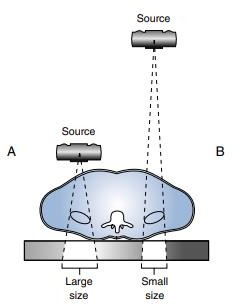 This relationship between distance and x-ray beam intensity is best described by the inverse square law. This law states that the intensity of an x-ray beam is inversely proportional to the square of the distance from the source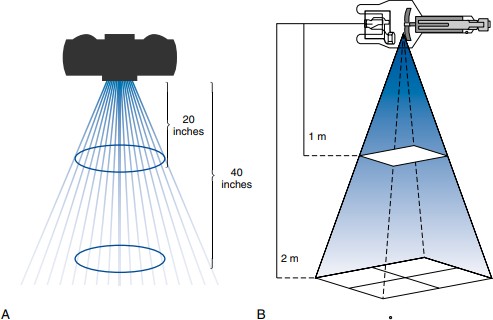 𝐼1𝐼2𝐷 2=𝐷2(H.W) If the intensity of radiation at an SID of 40 in is equal to 400 mR, what is the intensity of radiation when the distance is increased to 72 in?SID and mAsBecause increasing the SID decreases x-ray beam intensity, the mAs must be accordingly increased to maintain proper exposure to the IR𝑚𝐴𝑠1𝑚𝐴𝑠2𝑆𝐼𝐷2= 𝑆𝐼𝐷2(H.W) Optimal exposure to the IR is achieved at an SID of 40 in using 25 mAs. The SID must be increased to 72 in. What adjustment of mAs is needed to maintain exposure to the IR?Standard of the SIDStandard distances for SID are used in radiography to accommodate equipment limitations .Except for chest and cervical spine radiography, a 40 in (100 cm) or 48 in (120 cm) SID is standard .A larger 72 in (180 cm) SID, such as that used for chest imaging, decreases the magnification of the heart and records its size more accurately.Certain circumstances, such as trauma or mobile radiography, do not permit the use of standard distances.In these circumstances, the radiographer must determine the change needed in the mAs to obtain a quality radiograph. When a 72 in (180 cm) SID cannot be used, adjusting the SID to 56 in (140 cm) requires half the mAs.Object-to-Image-Receptor DistanceWhen distance is created between the object being radiographed and the IR, known as object to-image-receptor distance (OID), a decrease in beam intensity may result.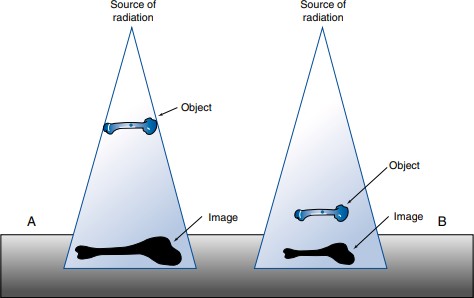 When sufficient distance between the object and IR exists, an air gap is created, also preventing the scatter radiation from striking the IRReducing the scattered radiation reaching the IR by increasing the OID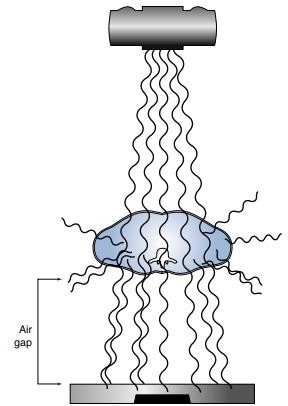 The radiographer must position the area of interest as close to the IR as possibleIn certain situations, it is difficult to minimize OID because of factors or conditions beyond the radiographer’s control. In these situations, size distortion can still be reduced by increasing the SID.Calculating MagnificationTo observe the effect of distance (SID and OID) on size distortion, it is necessary to consider the magnification factor (MF). This factor indicates how much size distortion or magnification is demonstrated on a radiograph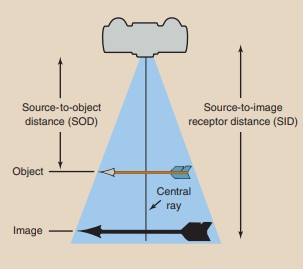 Quantitatively, magnification is expressed by the magnification factor (MF), which is defined as followsMF=Image sizeObject sizeQuestion: If a heart measures 12.5 cm at its maximum width and its image on a chest radiograph measures 14.7 cm, what is the MF?MF = 14.7 = 1.17612.5MF = source−to−image receptor distance SID source−to−object distance SODMF=Image size = 𝑆𝐼𝐷Object size	SODObject size = Image size (𝑆𝑂𝐷)SIDSource-to-object distance (SOD) refers to the distance from the x-ray source (focal spot) to the object being radiographed(H.W) A renal calculus measures 1.2 cm on the radiograph. The SID is 100 cm, and the SOD is estimated at 92 cm. What is the size of the calculus?the percentage of magnification of the object can be calculated by the following formula:Object % of Magnification = Image size− Object size × 100Object sizeMagnification radiography is a technique that is used principally by interventional radiologists and frequently in mammography.Conventional radiography strives to minimize the OID. Magnification radiography deliberately increases the OID.